ДЕПАРТАМЕНТ КУЛЬТУРЫ ТЮМЕНСКОЙ ОБЛАСТИПРИКАЗот 7 марта 2023 г. N 43ОБ УТВЕРЖДЕНИИ ПОЛОЖЕНИЯ О КОНКУРСНОЙ КОМИССИИ ПО ПРОВЕДЕНИЮКОНКУРСОВ СРЕДИ СО НКО И ЕГО СОСТАВАС целью приведения положения о конкурсной комиссии по проведению конкурсов среди СО НКО в соответствие с постановлением Правительства Тюменской области от 10.09.2021 N 547-п "Об утверждении порядка предоставления субсидий из областного бюджета социально ориентированным некоммерческим организациям и признании утратившими силу некоторых нормативных правовых актов" (далее - Порядок), руководствуясь Положением о Департаменте культуры Тюменской области, утвержденным постановлением Правительства Тюменской области от 17.01.2011 N 2-п, приказываю:1. Утвердить Положение о конкурсной комиссии по проведению конкурсов среди социально ориентированных некоммерческих организаций на право получения в текущем финансовом году субсидий из областного бюджета согласно приложению N 1 с настоящему приказу.2. Утвердить состав конкурсной комиссии по проведению конкурсов среди социально ориентированных некоммерческих организаций на право получения в текущем финансовом году субсидий из областного бюджета согласно приложению N 2 к настоящему приказу.3. Определить приоритетным направлением проведения конкурсов среди социально ориентированных некоммерческих организаций для Департамента культуры Тюменской области "Деятельность в области культуры и искусства и содействие указанной деятельности, а также содействие духовному развитию личности".4. Главному специалисту отдела развития отрасли управления финансов и развития отрасли Департамента культуры Тюменской области (Носырева О.А.) обеспечить размещение настоящего приказа на официальном портале и официальном сайте конкурса в информационно-телекоммуникационной сети "Интернет" https://тюменьгранты.72to.ru/ после объявления информации о конкурсе.5. Признать утратившими силу следующие приказы Департамента культуры Тюменской области:от 14.02.2022 N 26 "Об утверждении положения о конкурсной комиссии по проведению конкурсов среди СО НКО и его состава";от 30.03.2022 N 60 "О внесении изменений в приказ N 26 от 14.02.2022".6. Контроль за исполнением приказа оставляю за собой.ДиректорЕ.В.МАЙЕРПриложение N 1к приказуДепартамента культурыТюменской областиот 07.03.2023 N 43ПОЛОЖЕНИЕО КОНКУРСНОЙ КОМИССИИ ПО ПРОВЕДЕНИЮ КОНКУРСОВСРЕДИ СОЦИАЛЬНО ОРИЕНТИРОВАННЫХ НЕКОММЕРЧЕСКИХ ОРГАНИЗАЦИЙНА ПРАВО ПОЛУЧЕНИЯ В ТЕКУЩЕМ ФИНАНСОВОМ ГОДУ СУБСИДИЙИЗ ОБЛАСТНОГО БЮДЖЕТА1. Общие положения1.1. Настоящее Положение определяет полномочия и порядок работы конкурсной комиссии по проведению конкурсов среди социально ориентированных некоммерческих организаций на право получения в текущем финансовом году субсидий из областного бюджета (далее - Конкурсная комиссия).1.2. Конкурсная комиссия в своей деятельности руководствуется нормативными правовыми актами Российской Федерации, Тюменской области, настоящим Положением.1.3. Состав Конкурсной комиссии формируется из представителей органов исполнительной власти Тюменской области, Общественной палаты Тюменской области, общественного совета при Департаменте культуры Тюменской области, средств массовой информации, представителей научных, образовательных и других организаций, привлекаемых в качестве независимых экспертов по видам деятельности, предусмотренным пунктом 1 статьи 31.1 Федерального закона "О некоммерческих организациях" и (или) Законом Тюменской области "О поддержке социально ориентированных некоммерческих организаций в Тюменской области".Число членов Конкурсной комиссии должно быть нечетным и составлять не менее 9 человек.Состав конкурсной комиссии и положение о конкурсной комиссии утверждается приказом Департамента культуры Тюменской области (далее - Департамент) до проведения экспертизы программ (проектов) и размещаются в информационно-телекоммуникационной сети "Интернет" на Официальном портале органов государственной власти Тюменской области https://admtyumen.ru/ (далее - официальный портал), на официальном сайте конкурса https://тюменьгранты.72to.ru/ (далее - официальный сайт конкурса) после объявления информации о конкурсе.Оценка программ (проектов), представленных на конкурс, осуществляется в электронной форме на сайте конкурса.Для проведения оценки всем членам конкурсной комиссии необходимо зарегистрироваться на официальном сайте конкурса.Изменения в состав конкурсной комиссии вносятся Департаментом путем внесения соответствующих изменений в приказ Департамента об утверждении положения о конкурсной комиссии.Персональный состав Конкурсной комиссии для оценки заявок утверждается решением конкурсной комиссии на ее заседании.1.4. Член Конкурсной комиссии:- при оценке заявки проводит полное исследование представленных в ее составе документов и информации;- оценивает заявку в соответствии с Методикой оценки заявок на участие в конкурсе на предоставление субсидий из областного бюджета, утвержденной приложением N 3 к Порядку (далее - Методика);- не вправе вступать в личные контакты с участниками конкурса;- обязан соблюдать права авторов заявок на участие в конкурсе на результаты их интеллектуальной деятельности, являющиеся объектами авторских прав, в соответствии с общепризнанными принципами и нормами международного права, международными договорами Российской Федерации и Гражданским кодексом Российской Федерации.1.5. Конкурсная комиссия формируются таким образом, чтобы была исключена возможность возникновения конфликтов интересов, которые могли бы повлиять на принимаемые Конкурсной комиссией решения.Член Конкурсной комиссии, являющийся руководителем или представляющий интересы участника конкурса, не принимает участие в рассмотрении и оценке заявки данного участника конкурса.В случае если член Конкурсной комиссии лично, прямо или косвенно заинтересован в итогах конкурса, он обязан проинформировать об этом Конкурсную комиссию до начала рассмотрения заявок на участие в конкурсе.Для целей настоящего Положения под личной заинтересованностью члена Конкурсной комиссии понимается возможность получения доходов (неосновательного обогащения) в денежной либо натуральной форме, доходов в виде материальной выгоды непосредственно для члена конкурсной комиссии, его близких родственников, а также граждан или организаций, с которыми член конкурсной комиссии связан финансовыми или иными обязательствами.2. Задачи и полномочия Конкурсной комиссии2.1. Основными задачами конкурсной Комиссии являются:2.1.1. Обеспечение открытого и прозрачного отбора победителей конкурса на основе единообразных подходов к оценке заявок.2.1.2. Проведение независимой экспертизы, включающей оценку заявок в соответствии с Методикой.2.2. Полномочия Конкурсной комиссии:2.2.1. Рассмотрение и оценка заявок в соответствии с Методикой.2.2.2. Дача рекомендации по проекту перечня победителей конкурса, включающие предложения по размерам субсидий, предоставляемых на реализацию каждой программы (проекта).В случае, если после определения перечня победителей конкурса остались нераспределенные остатки средств, закрепленные за конкурсным направлением в объявлении о конкурсе, Конкурсная комиссия вправе подготовить предложения о перераспределении указанных средств на другие цели, увеличив количество победителей, отразив решение в протоколе заседания.2.2.3. При необходимости приглашение представителей участников конкурса на заседания с презентацией программ (проектов).3. Порядок работы Конкурсной комиссии3.1. Организационной формой работы Конкурсной комиссии являются заседания, которые проводятся в соответствии с Порядком.3.2. Заседание Конкурсной комиссии является правомочным, если на нем присутствует не менее 2/3 членов Конкурсной комиссии.3.3. Председатель Конкурсной комиссии организует ее работу, назначает заседания Конкурсной комиссии и определяет повестку дня, ведет заседания Конкурсной комиссии. В случае временного отсутствия председателя Конкурсной комиссии его обязанности исполняет заместитель председателя Конкурсной комиссии.3.4. Члены Конкурсной комиссии принимают участие в ее работе на общественных началах.3.5. Сотрудник Департамента, избранный секретарем Конкурсной комиссии, входит в состав Конкурсной комиссии. Секретарь информирует членов Конкурсной комиссии о месте, времени проведения и повестке дня проведения Конкурсной комиссии, обеспечивает членов Конкурсной комиссии необходимыми материалами, готовит протоколы заседаний Конкурсной комиссии.3.6. Заявки рассматриваются и оцениваются членами Конкурсной комиссии в течение 15 рабочих дней со дня их поступления в Конкурсную комиссию.3.9. По результатам оценки заявок в срок, установленный Порядком, Конкурсная комиссия дает рекомендации, которые оформляются Конкурсной комиссией в протоколе, подписываемом председателем и секретарем Конкурсной комиссии, и направляет их в Департамент.3.10. Организационно-техническое обеспечение деятельности Конкурсной комиссии осуществляет секретарь Конкурсной комиссии - сотрудник Департамента, ответственный за организацию и проведение конкурса.Приложение N 2к приказуДепартамента культурыТюменской областиот 7 марта 2023 г. N 43СОСТАВКОНКУРСНОЙ КОМИССИИ ПО ПРОВЕДЕНИЮ КОНКУРСОВ СРЕДИ СОЦИАЛЬНООРИЕНТИРОВАННЫХ НЕКОММЕРЧЕСКИХ ОРГАНИЗАЦИЙ НА ПРАВОПОЛУЧЕНИЯ В ТЕКУЩЕМ ФИНАНСОВОМ ГОДУ СУБСИДИЙИЗ ОБЛАСТНОГО БЮДЖЕТА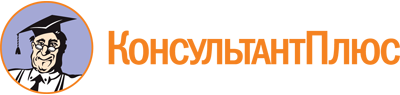 Приказ Департамента культуры Тюменской области от 07.03.2023 N 43
"Об утверждении Положения о конкурсной комиссии по проведению конкурсов среди СО НКО и его состава"
(вместе с "Положением о конкурсной комиссии по проведению конкурсов среди социально ориентированных некоммерческих организаций на право получения в текущем финансовом году субсидий из областного бюджета")Документ предоставлен КонсультантПлюс

www.consultant.ru

Дата сохранения: 30.06.2023
 ПредставителиЧисленный составОрганы исполнительной власти Тюменской области, в том числе Департамент культуры Тюменской областиНе менее четырех человекОбщественная палата Тюменской областиНе менее одного человекаОбщественный совет при Департаменте культуры Тюменской областиНе менее одного человекаСредства массовой информацииНе менее одного человекаНаучные, образовательные и другие организации, привлекаемые в качестве независимых экспертов по видам деятельности, предусмотренным пунктом 1 статьи 31.1 Федерального закона "О некоммерческих организациях" и (или) Законом Тюменской области "О поддержке социально ориентированных некоммерческих организаций в Тюменской области"Не менее двух человек